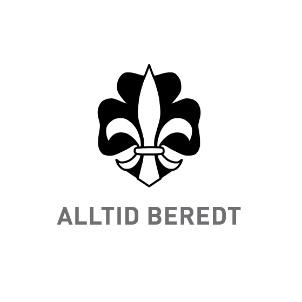 Søknad om tildeling av Norges speiderforbunds ÆresknivenÆreskniven kan tildeles aktive medlemmer som har vist mot og utholdenhet i spesielle situasjoner eller ledere i alle enheter som har gjort en spesiell innsats på sitt plan. Mottakeren må ha vært medlem i Norges speiderforbund i minst fem år.Forslag til kandidater for Æreskniven kan fremmes av medlemmer av gruppestyret, kretsstyret, korpsstyret, nasjonale komiteer, Speiderstyret og generalsekretær.Søknaden sendes til nsf@speiding.no.Det søkes om Æreskniven til:Navn: 
Medlemsnr.:Dato for søknad: Beskriv innsats / begrunnelse for søknad:Søker:Hvem søker om utmerkelsen?Navn og e-postadresse til kontaktperson:Navn og postadresse utmerkelsen skal sendes til:E-postadresse for faktura: 